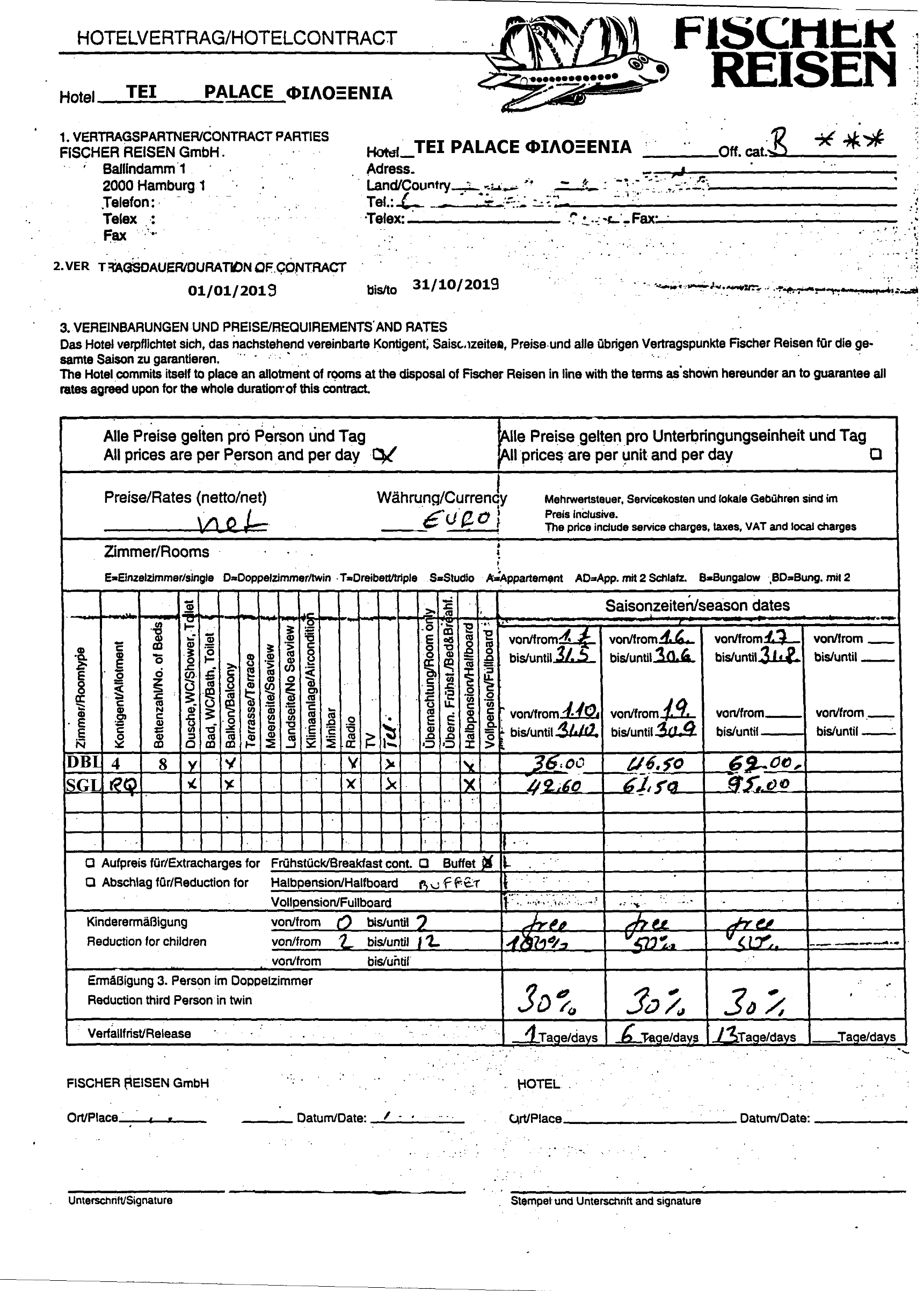 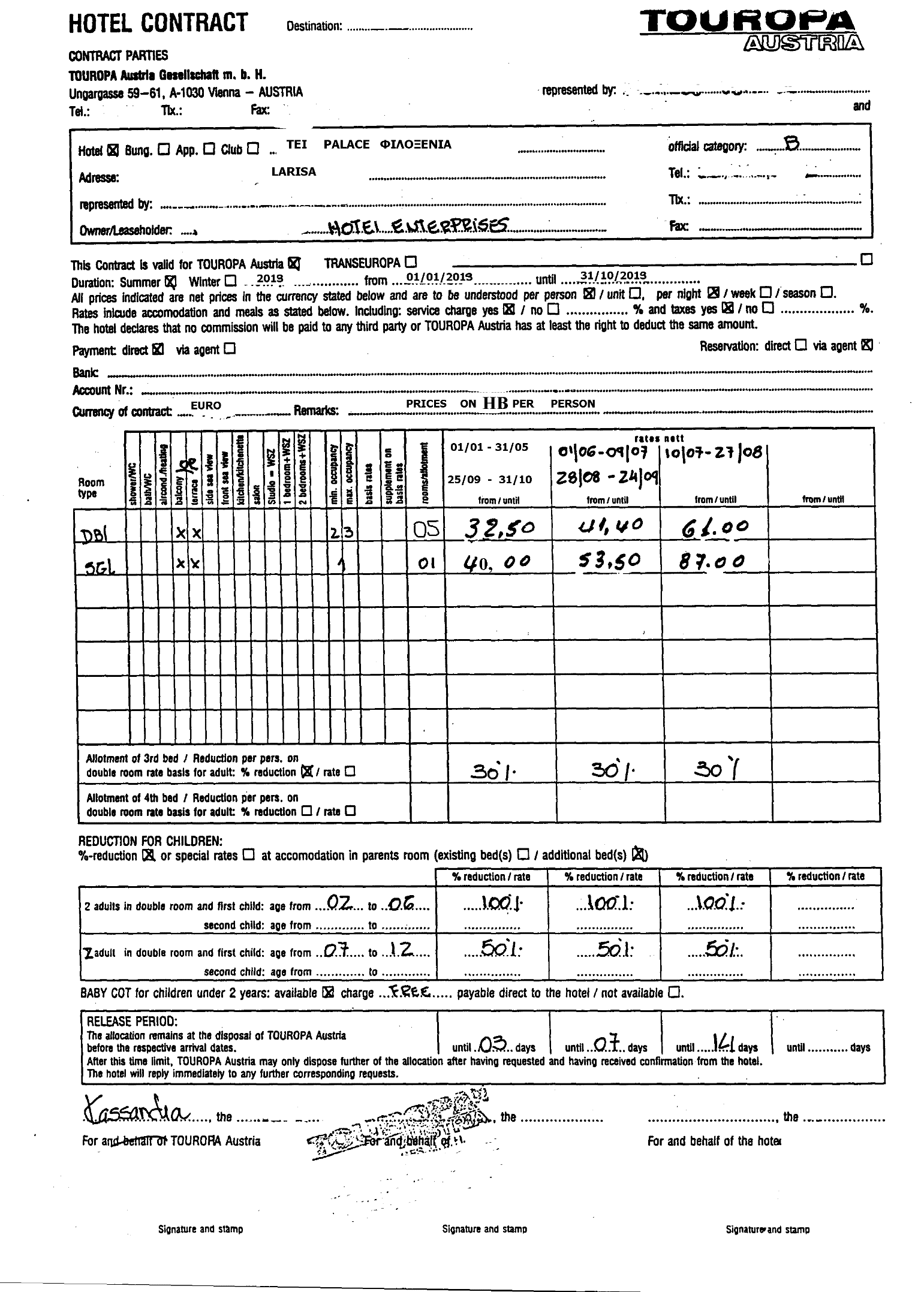 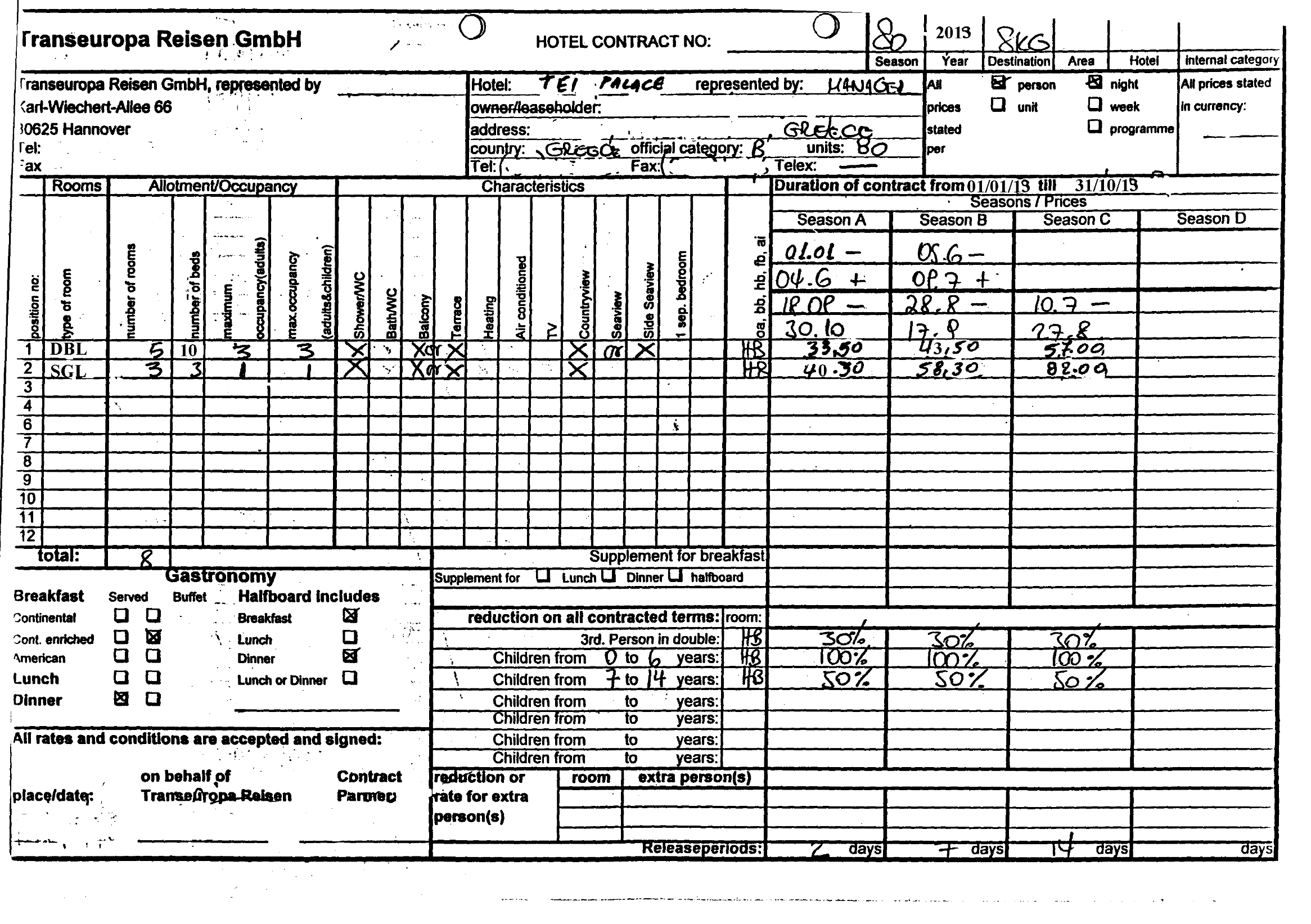 ΑΣΚΗΣΗ 3η    Να δημιουργηθούν για τους Tour Operator TRANSEUROPA, FISCHER, αρχεία, συμβόλαια και τιμοκατάλογοι για την 1η περίοδο.    Να γίνουν οι παρακάτω κρατήσεις:    Να γίνουν οι κρατήσεις σύμφωνα με την Rooming list του FISCHER.ΤΥΠ ΔΩΜΟΝΟΜΑΣΥΜΦΑΦΙΞΑΝΑΧΠΑΡΑΤΗΡΗΣΕΙΣ1ΧΜΠΑΤΗΣRR10/02/201314/02/20131ΧΧ1ΧΧΧΠΑΥΛΗΣΒΒ16/02/201319/02/20131ΧΧΧΚΟΥΛΟΥΡΤΖΗΣΗΒ05/02/201310/02/20132ΧΧΤΑΣΙΟΥΔΗΣΗΒ16/02/201319/02/20131ΧΧΧ1ΧΧ+B/CΤΟΛΗΣΗΒ07/02/201309/02/20131ΧΜΠΟΥKΛΑΣFB15/02/201318/02/20131χ1χχχ5χχΚΑΕ ΤΡΙΚΑΛΩΝFB23/02/201324/02/2013Τιμή 54€ ΡΡ1ΧΧΑΝΤΥΠΑΣΒΒ01/06/201308/06/20131ΧΧΒΑΒΟΥΡΗΣRR03/06/201308/06/20132ΧΧ1ΧΧΧ1ΧTRANSEUROPAΗΒ23/02/201301/03/20131ΧΧΧΚΑΚΟΥΡΗΣΒΒ08/02/201313/02/20131ΧΜΠΕΛΟΣFΒ26/02/201328/02/20132ΧΧΝΑΣΙΑΡΑΣΒΒ24/02/201327/02/20131ΧΧ 2ΧΧΧΚΟΚΚΟΣΗΒ10/02/201313/02/20135ΧΧ3ΧΧΟΡΩΔΙΑ ΝΑΟΥΣΑΣΗΒ09/02/201310/02/2013Από Plotin Tr. (πληρώνει η χορωδία)ΤΥΠ ΔΩΜΟΝΟΜΑΣΥΜΦΑΦΙΞΠΑΡΑΜΠΑΡΑΤΗΡ.1DZKEINSTEINHB20/05/201371 DZRAGNERHB20/05/2013141 EZKARLSHB27/05/2013141 DZMUELLERHB03/05/2013212 DZSEGNER SWARTSHB03/05/2013212 DZLORSKIHB11/05/2013141EZWARTUNGHB11/05/201371DZKRANKEHB11/05/201371DZTANBERGHB11/05/2013141DZSWANBERGHB11/05/201321